Sr. Alcalde-Presidente Excmo. Ayuntamiento de TíasA los efectos oportunos, se le da traslado del Decreto n.º 2022-8430, de fecha 23/12/2022 con el contenido íntegro que a continuación se inserta, significándole que de conformidad con lo dispuesto en el art. 40 de la Ley 39/2015, de  1 de octubre, del Procedimiento Administrativo Común de las Administraciones Públicas, contra dicho acto, que pone fin a la vía administrativa, procede interponer los recursos que se indican en su texto, en los plazos que asimismo se le señalan, sin perjuicio de cualquier otra acción que estime procedente: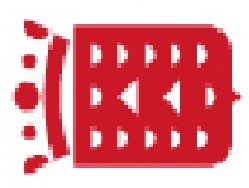 “DECRETO DE LA SRA. CONSEJERA DE HACIENDA, POR DELEGACIÓN DE FIRMA, POR EL QUE SE CONCEDE SUBVENCIÓN A FAVOR  DEL AYUNTAMIENTO DE TÍAS CON DESTINO A LA FINANCIACIÓN DEL “PLAN DE COOPERACIÓN MUNICIPAL 2022-TÍAS” POR IMPORTE DE 1.263.976,00 €. EXPEDIENTE 13027/2022Antecedentes de hecho1º El Pleno Corporativo, en sesión ordinaria celebrada el día 24 de octubre de 2022, adoptó acuerdo relativo a la nominación de subvención al Ayuntamiento de Tías, con CIF P-3502800J, para la ejecución del “Plan de Cooperación Municipal 2022-Tías” por importe de  un  millón  doscientos  sesenta  y  tres mil novecientos setenta y seis euros (1.263.976,00€)  con  cargo  a  la aplicación presupuestaria 4590.76200 denominada “Plan Cooperación Municipal”, así como su inclusión en el Anexo de Subvenciones y en el Plan Estratégico de Subvenciones vigentes.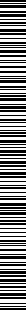 2º Con fecha 30 de noviembre de 2022 se publica en el B.O.P. de Las Palmas n.º 144, la aprobación definitiva de la nominación de subvención a favor del Ayuntamiento de Tías para la ejecución del “Plan de Cooperación Municipal 2022- Tías” por importe de un millón doscientos sesenta y tres mil novecientos setenta y seis euros (1.263.976,00€).3º Con fecha 29 de julio de 2022 y número de Registro de Entrada 2022-E-RC- 14430, el Alcalde-Presidente del Ayuntamiento de Tías presenta la solicitud de concesión de subvención para la ejecución del “Plan de Cooperación Municipal 2022-Tías” por  importe  de  un  millón  doscientos  sesenta  y  tres  mil novecientos setenta y seis euros (1.263.976,00€) y que consta de la siguiente documentación:Instancia de solicitud1Documentos acreditativosDeclaración JuradaDeclaración responsableMemoria descriptivaPresupuesto de ingresos y gastosCertificados de Hacienda Canaria, Estatal y de la Seguridad Social4º Consta retención de crédito nº 2/2022-5310 en la aplicación presupuestaria 4590.76200 Plan de Cooperación Municipal 2022, por importe de  un  millón doscientos sesenta y tres mil novecientos setenta y seis euros (1.263.976,00€).Fundamentos de derecho Primero. Competencia orgánicaEl art. 10.4 de la Ley 38/2003, de 17 de noviembre, General de Subvenciones establece que la competencia para conceder subvenciones en las Corporaciones Locales corresponde a los órganos que tengan atribuidas tales funciones en la Legislación de Régimen Local.De acuerdo con la Legislación de Régimen Local en su  artículo  34.o)  y especialmente el artículo 59.m) del Reglamento Orgánico del Cabildo de Lanzarote corresponde a la Presidencia autorizar y disponer gastos, reconocer y liquidar obligaciones en la cuantía y demás condiciones que  se fijen para cada ejercicio en las Bases de Ejecución del Presupuesto, que podrá delegar de acuerdo con lo establecido en el artículo 124.5 de la Ley 7/1985, de 2 de abril.Segundo. Procedimiento y normativa aplicableLa normativa aplicable en el procedimiento es la siguiente:Los artículos 36 y 72 de la Ley 7/1985, de 2 de abril, Reguladora de las Bases del Régimen Local.El Título II del Decreto de 17 de junio de 1955, de Servicios de las Corporaciones Locales.Los artículos 9.2, 22.2, 28, 30 y siguientes de la Ley 38/2003, de 17 de noviembre, General de Subvenciones.Los artículos 55, 65, 66 y 67 del Real Decreto 887/2006, de 21 de julio, por el que se aprueba el Reglamento de la Ley 38/2003, de 17 de noviembre, General de Subvenciones.La Ordenanza General de Subvenciones del Cabildo Insular de Lanzarote.La disposición final primera de la Ley 38/2003, de 17 de noviembre, General de Subvenciones, y la disposición final primera del Real Decreto2887/2006, de 21 de julio, por el que se aprueba el Reglamento de la Ley 38/2003, de 17 de noviembre, General de Subvenciones, en las que se pone de manifiesto la habilitación competencial y el carácter de legislación básica de los mismos.Concretamente, de acuerdo con lo dispuesto en el art. 22.2.a) de La  Ley 38/2003, de 17 de noviembre, General de Subvenciones  podrán  concederse  de forma directa subvenciones previstas nominativamente en  los  Presupuestos Generales del Estado,  de las Comunidades  Autónomas  o de las Entidades  Locales, en los términos recogidos en los convenios y en la normativa reguladora de estas subvenciones.A efectos de lo establecido en el párrafo anterior, se entiende por subvención prevista nominativamente en los Presupuestos Generales del Estado aquella en que al menos su dotación presupuestaria y beneficiario aparezcan determinados en los estados de gasto del Presupuesto. El objeto de estas subvenciones deberá quedar determinado expresamente en el correspondiente convenio de colaboración o resolución de concesión que, en todo caso, deberá ser congruente  con  la clasificación funcional y económica del correspondiente crédito presupuestario.Tercero. LegitimaciónQue por la Asesoría Jurídica se ha emitido informe Jurídico de fecha 02/12/2022.Que por la Intervención de Fondos de esta Corporación se ha comprobado la documentación de carácter general, así como la correspondiente a las fases de concesión, autorización, compromiso del gasto y reconocimiento de la obligación y abono, de conformidad con los artículos 213 al 223 del RD Legislativo 2/2004, de 5 de mayo del TRLRHL con fecha 22/12/2022.Vistos los antecedentes de hecho, considerando los fundamentos de derecho, a propuesta del Área de Planificación y Coordinación de Proyectos,RESUELVO:Primero. – Conceder al Ayuntamiento de Tías con CIF P-3502800J la subvención por importe de un millón doscientos sesenta y tres mil novecientos setenta y seis euros (1.263.976,00€) para la ejecución del “Plan de Cooperación Municipal 2022-Tías” en el que se incluyen los proyectos siguientes: “Adecuación del CSC de Conil”, “Adecuación del CSC de Masdache”, “Proyecto de acondicionamiento  del trazado y mejoras en el firme de dos tramos del Camino y Calle que une la Avenida Central de Tías con el IES Tías; Camino Los Fajardos y Los Lirios” y “Ampliación y refuerzo del firme asfáltico entre los nº 46 y 48 del Camino Los Fajardos, en el pueblo de Tías”.Segundo. – Autorizar, comprometer el gasto y reconocer la obligación de la subvención nominada por importe de un millón doscientos sesenta y tres mil novecientos setenta y seis euros (1.263.976,00€).3Tercero. - Abonar, con carácter anticipado, sin régimen de garantías, el importe de un millón doscientos sesenta y tres  mil  novecientos  setenta  y seis euros (1.263.976,00€) en función de la disponibilidad de Tesorería y del Plan de Disposición de Fondos.Cuarto. - Notificar al Ayuntamiento de  Tías la concesión de la subvención con las siguientes condiciones y obligaciones para la totalidad de la actividad:La subvención se destinará a financiar la siguiente actuación a desarrollar por el beneficiario “Plan de Cooperación Municipal 2022-Tías” en el que se incluyen los proyectos siguientes: “Adecuación del CSC de Conil”, “Adecuación del CSC de Masdache”, “Proyecto de acondicionamiento del trazado y mejoras en el firme de dos tramos del Camino y Calle que une la Avenida Central de Tías con el IES Tías; Camino Los Fajardos y Los Lirios” y “Ampliación y refuerzo del firme asfáltico entre los nº 46 y 48 del Camino Los Fajardos, en el pueblo de Tías”.La subvención es compatible con otras subvenciones o ayudas para la misma finalidad otorgada por otros entes públicos o privados, siempre que no se rebase el costo de la actividad subvencionada. El importe de la presenta subvención supone el máximo a abonar por el Cabildo, por lo que, en el supuesto de que el coste de las actuaciones proyectadas fuera superior al subvencionado, corresponderá asumirlo íntegramente a la Corporación Local.El pago será anticipado de conformidad con lo establecido en el art. 88.2. del Reglamento de la Ley General de subvenciones, que dispone que con carácter general se realizarán pagos anticipados en los términos y condiciones previstos en el artículo 34.4 de la Ley General de Subvenciones, en  los  supuestos  de subvenciones destinadas a financiar proyectos o programas de acción social que se concedan a entidades sin fines lucrativos, siempre que no dispongan de recursos suficientes para financiar transitoriamente la ejecución de la actividad subvencionada.Sin régimen de garantías.El Plazo para la  ejecución de la actividad se extiende desde el 1 de noviembre de 2022 hasta el 31 de octubre de 2023.El plazo de justificación será de dos meses hasta el 31 de diciembre de 2023, debiendo adjuntar la siguiente documentación:1.- Memoria de actuación justificativa del cumplimiento de las condiciones impuesta en la concesión de la  subvención,  con indicación de las actividades realizadas y de los resultados obtenidos. 2.- Declaración de gastos y liquidación final.3.- Relación clasificada de los gastos de la  actividad,  con identificación del acreedor y del documento, su importe, fecha de emisión y fecha de pago, con  indicación  de  las  desviaciones acaecidas respecto al presupuesto inicialmente estimado.4.- El detalle de otros ingresos o subvenciones que hayan financiado la actividad subvencionada con indicación del importe y procedencia.45.- En su caso, carta de pago de reintegro en el supuesto de remanentes no aplicados así como de los intereses derivados de los mismos.6.- Documentación técnica relacionada con la ejecución del proyecto: Contrato formalizado con la empresa adjudicataria; certificaciones ordinarias, certificación final, relaciones valoradas y justificantes del pago; certificado de ensayos; certificado de gestión de residuos; boletines de instalación eléctrica y contra incendios; actas de inicio y de recepción; cartel de obra; informe sobre el inicio y la duración del plazo de garantía; modificaciones de proyecto y aprobación de precios contradictorios.Quinto. – El Ayuntamiento de Tías quedará obligado además a:Cumplir el objetivo, ejecutar el proyecto, realizar la actividad o adoptar el comportamiento que fundamenta la concesión de la subvención.Someterse a las actuaciones de comprobación, a efectuar por  el Órgano Gestor y de control por la Intervención General y a facilitar la información que le sea solicitada.Disponer de los libros contables, registros diligenciados y demás documentos debidamente auditados en los términos exigido por la legislación mercantil y sectorial aplicable al beneficiario en cada caso, así como cuantos estados contables y registros específicos  sean exigidos por las bases reguladoras de las subvenciones,  con  la finalidad de garantizar el adecuado ejercicio de las facultades de comprobación y control.Conservar los documentos justificativos de la aplicación de los fondos recibidos, incluidos los documentos electrónicos, en tanto puedan ser objeto de las actuaciones de comprobación y control, que en ningún caso será inferior al plazo de la prescripción en materia de subvenciones.Adoptar las medidas de difusión contenidas en el apartado 4 del artículo 18 de la Ley 38/2003, de 17 de noviembre, General de Subvenciones. En cualquiera de las medidas de difusión que sean elegidas por el beneficiario, ya sean carteles, placas, materiales impresos, medios electrónicos o audiovisuales o bien menciones realizadas en medios de comunicación, con el fin de dar a conocer el carácter subvencionable del programa durante el tiempo de su ejecución, se hará constar lo siguiente: Que se trata de un proyecto financiado por el Cabildo Insular de Lanzarote, incluyéndose su logo institucional. El incumplimiento parcial de estas medidas de difusión dará lugar al reintegro del 3% de la cantidad percibida.Comunicar al órgano concedente las alteraciones  o modificados de los proyectos que se produzcan en los requisitos subjetivos y objetivos tenidos en cuenta para la concesión de la subvención5Respetar las prohibiciones establecidas en el artículo 29.7d de  la citada Ley 38/2003, en relación con el artículo 68.2 del Real Decreto 887/2006, de 21 de julio por el que se aprueba el Reglamento que la desarrolla, en lo relativo a las personas o entidades vinculadas con el beneficiario.A convocar y emplazar a la Unidad de Planificación y Coordinación de Proyectos para la asistencia, tanto al acta de comprobación de replanteo, como al acto de recepción definitiva de la obra y en el caso de servicios o suministros, al acto de recepción o conformidad del mismo.Lo que le comunico haciéndole saber que contra dicho Acto, que pone fin a la vía administrativa, y que de conformidad con lo establecido en los artículos 123 y 124 de la Ley 39/2015, de 1 de octubre, del Procedimiento Administrativo Común de las Administraciones Públicas, podrá interponer con carácter potestativo Recurso de Reposición ante el mismo órgano que lo dictó, en el plazo de un mes contado a partir del día siguiente de la notificación de este acuerdo, o formular directamente Recurso   Contencioso-Administrativo,  ante  los  Juzgados   de  lo  Contencioso- Administrativo de Las Palmas, en el plazo de dos meses contados a partir del día siguiente de la notificación del presente acuerdo.En caso que se interponga Recurso De Reposición, no podrá formularse Recurso Contencioso-Administrativo hasta que aquel sea resuelto expresamente o se haya producido su desestimación presunta.Así mismo, y de conformidad con el artículo 109.2 del citado texto normativo, podrán instar en cualquier momento la rectificación de los errores materiales, de hecho o aritméticos existente en dicho acuerdo”.La Titular Accidental del Órgano de Apoyo a la Secretaría del Consejo de Gobierno Insular- Documento firmado electrónicamente al margen en la fecha inserta -6